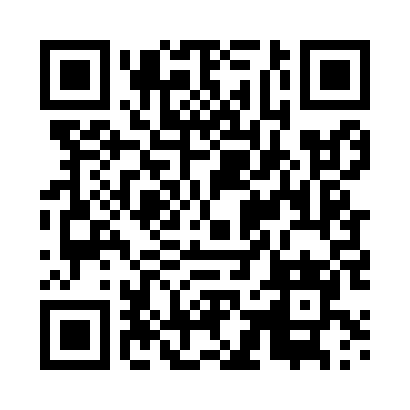 Prayer times for Stary Staw, PolandWed 1 May 2024 - Fri 31 May 2024High Latitude Method: Angle Based RulePrayer Calculation Method: Muslim World LeagueAsar Calculation Method: HanafiPrayer times provided by https://www.salahtimes.comDateDayFajrSunriseDhuhrAsrMaghribIsha1Wed2:565:2812:546:028:2210:432Thu2:525:2612:546:038:2410:463Fri2:485:2412:546:048:2610:494Sat2:445:2212:546:058:2710:535Sun2:415:2012:546:068:2910:566Mon2:405:1812:546:078:3011:007Tue2:395:1712:546:088:3211:018Wed2:395:1512:546:098:3411:019Thu2:385:1312:546:108:3511:0210Fri2:375:1212:546:118:3711:0311Sat2:365:1012:546:128:3811:0312Sun2:365:0812:546:138:4011:0413Mon2:355:0712:546:148:4211:0514Tue2:355:0512:546:158:4311:0515Wed2:345:0412:546:158:4511:0616Thu2:335:0212:546:168:4611:0717Fri2:335:0112:546:178:4811:0718Sat2:324:5912:546:188:4911:0819Sun2:324:5812:546:198:5111:0920Mon2:314:5712:546:208:5211:0921Tue2:314:5512:546:218:5311:1022Wed2:304:5412:546:218:5511:1123Thu2:304:5312:546:228:5611:1124Fri2:294:5212:546:238:5711:1225Sat2:294:5112:546:248:5911:1226Sun2:294:5012:556:259:0011:1327Mon2:284:4912:556:259:0111:1428Tue2:284:4812:556:269:0311:1429Wed2:284:4712:556:279:0411:1530Thu2:274:4612:556:279:0511:1531Fri2:274:4512:556:289:0611:16